МБОУ СОШ № 15Урок математикив 3 классепо теме «Сумма длин сторон прямоугольника. Периметр»УчительНочёвкина Людмила НиколаевнаРостов-на-Дону2015 г.Тема урока:СУММА ДЛИН СТОРОН ПРЯМОУГОЛЬНИКАСценарий урока математики в 3-м классе повышенного педагогического вниманияЦели урока:изучение периметра и формулы его длины;повторение единиц длины;развитие внимания;развитие логического мышления.Дидактические средства:набор геометрических фигур;танграмы,   наборы полосок (по четыре);две таблицы на развитие логического мышления;две таблицы для устного счета на сложение и вычитание;таблицы умножения на 7;рисунки для составления задач;таблицы Шульте;таблицы к заданию "Найди лишнюю фигуру";музыка,  имитирующая ровный шум дождя или  по  выбору:  В.  Моцарт Сонаты (медленные части): П. Чайковский, "Размышление"; Ф. Шопен, "Колыбельная".1.  Организационный момент.Проверка подготовки учащихся к уроку.Зарядка для глаз.Чистописание.Какие числа мы сегодня прописываем? Назови наименьшее число.Назови наибольшее число и представь его в виде суммы разрядных единиц.4.	Тренировка произвольного внимания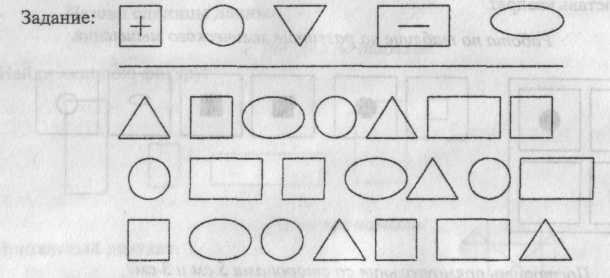 5.   Устный счет50-1	49+1	43-40	47-730-6	40-3	50-4	60-7Делимое 24, делитель 6. Найти частное.Произведение 56, первый множитель 7. Найти второй множитель.Делимое 28, частное 7. Найти делитель.Задача 1:	•   Задача 2:•	Работа с таблицей умножения на 7.6.	Подготовка к восприятию нового материала.Работа с геометрическим материалом на доске (модель окружности, модели плоских геометрических фигур - квадрат, прямоугольник, ромб, трапеция, пятиугольник, любая пространственная геометрическая фигура).Найди лишнюю фигуру. Объясни, почему.Назови геометрические фигуры.Назови геометрические фигуры одним словом.Покажи прямоугольники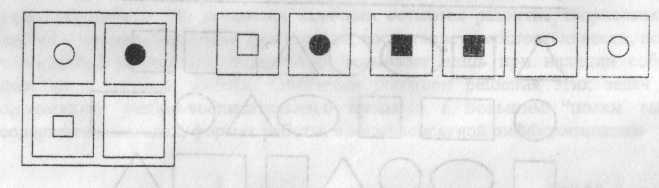 Назови свойства прямоугольника.Покажи прямые углы.Покажи противоположные стороны.Работа с танграмом:Покажи треугольники.Покажи четырехугольники.Составь квадрат.Работа по таблице на развитие логического мышления.8.	Мышечная, релаксация (под музыку - дождь).Реснички опускаются... Глазки закрываются... Мы спокойно отдыхаем.. .(2 раза) Сном волшебным засыпаем... Дышится легко... ровно... глубоко... Наши руки отдыхают... Ноги тоже отдыхают... Отдыхают, засыпают... (2 раза) Шея не напряжена... И расслабле-на...Губы чуть приоткрываются... Все чудесно расслабляется... (2 раза) Дышится легко... ровно... глубоко...7.	Построить прямоугольник со сторонами 5 см и 3 смНайти сумму длин сторон прямоугольника: AB=CD=3 см AD=BC=5 смAB+DC+CB+BA=5+3+5+3=16 см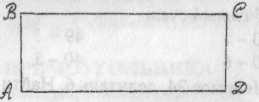  Объяснение новой темы.Работа на доске с помощью учащихся:Нарисуем прямоугольник произвольной формы. Обозначим стороны 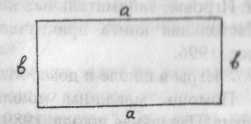 прямоугольника латинскими буквами. Найдем сумму длин сторон прямоугольника.Сумма длин сторон прямоугольника называется одним словом - "периметр" и обозначается буквой Р. Р - периметр Р = a+b+a+b Р = 2а+2b Р = 2(а+b)Какой способ нахождения периметра наиболее удобен? Почему? В каких единицах измеряется периметр? Назови единицы длины.Работа по таблице. Найди лишнюю фигуру: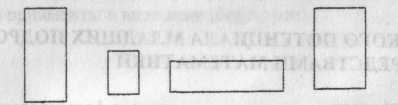 Развитие памяти:Зрительный диктант.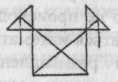 10 .	Подведение итогов работы.С каким новым математическим понятием мы сегодня познакомились?Что такое периметр?В каких единицах измеряется периметр? Тренировка объема внимания Работа по двум таблицам Шульте.Назови числа от 1 до 25 по порядку. Кто быстрее?11 .	Закрепление нового материала. Работа с полоскамиПострой прямоугольник с помощью полосок.Найди периметр построенной геометрической фигуры.
12. 	Проверка задания. 13.	Подведение итогов урокаЧто нового узнали на уроке?Как найти периметр? 14 .	Задание на дом,15.	Выставление оценок,  благодарность всем учащимся за активную работу на уроке.Б.-2бУ.-7Ост.-2бБ.-?В.-18Ост.-2